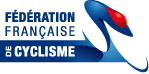 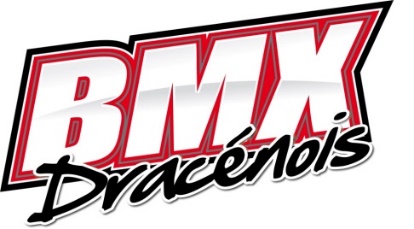 TROPHÉE AZURÉEN 2020Manche #1 Draguignan dimanche 15 MarsEngagement :                      Le montant de l’engagement est de 10€ pour 20P et/ou 24P.     Inscription par les clubs, au plus tard le jeudi 12 Mars à 20h, via leur compte CICLEWEB.     Les modifications, ajouts, annulations, devront être faites exclusivement par mail et par le club auprès         de l’administrateur de la course au plus tard le vendredi 13 Mars à 21h.                           Philippe BROCART         bmx.caz@gmail.com      Aucune inscription ne sera prise en compte le samedi. Règlement du trophée azuréen : disponible auprès des présidents de clubs :     Nb : il ne sera accepté aucune demande particulière ou demande de dérogation. Catégories récompensées le jour de la course :      Prélicencié; poussin1, poussin 2 ; pupille novice ; pupille     Course démonstration draisienne à la pause du midiHoraires :    Essais : de 09h à 09h30 : pré-licenciés à benjamins + cruisers              de 09h30 à 10h : minimes et +   Compétition : début des courses à 10h05   Pendant les essais des plus grands, les petits iront se placer en pré grille.STAFF : Merci d’envoyer vos listes d’arbitres à ph. Brocart par mail : bmx.caz@gmail.comStand : buvette sur place : chaud et froidRappel : Durant la pause du midi sera effectué la remise des récompenses du classement général 2019.Siège Social : 338 Chemin de la Source – 83300 DRAGUIGNANAssociation enregistrée à la Sous-préfecture du Var le 05/11/1984 sous le n° 184 du J.O. du 07.11.1984Jeunesse et sport du 10/02/2006 n° 83-S-273          N° Siret 448 935 346 00032 Téléphone : 06.07.45.75.04 / Piste : 04.94.68.02.91 E-Mail : bmxdracenois@gmail.com